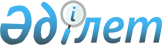 О денежном содержании (заработной плате) личного состава Комитета национальной безопасности Республики Казахстан
					
			Утративший силу
			
			
		
					Постановление Кабинета Министров Республики Казахстан от 28 апреля 1994 года N 442. Утратило силу постановлением Правительства РК от 7 июля 2006 года N 646



 




      Сноска. Постановление Кабинета Министров Республики Казахстан от 28 апреля 1994 года N 442 утратило силу постановлением Правительства РК от 7 июля 2006 года N 


 646 


.





 



 




<*> Сноска. Должностные оклады увеличены с 1 апpеля 1994 г. в 2,5 pаза - постановлением Кабинета Министpов Республики Казахстан от 5 мая 1994 г. N 479.





 



 



      Кабинет Министров Республики Казахстан постановляет: 



      1. У.с. - постановлением Кабинета Министров Республики Казахстан от 2 декабря 1994 г. N 1343. 



      2. Ввести условия оплаты труда, предусмотренные настоящим постановлением, с 1 февраля 1994 г. 



      3. Признать утратившим силу пункты 1 и 3 постановления Кабинета Министров Республики Казахстан от 30 июля 1993 г. N 649 "О повышении денежного содержания (заработной платы) личного состава Комитета национальной безопасности Республики Казахстан". 



      Премьер-министр Республики Казахстан 




                                      Таблица N 1

                           к постановлению Кабинета Министров 

                                Республики Казахстан

                               от 28 апреля 1994 г. N 442




 



                  Размеры должностных окладов 

       руководящего и офицерского состава центрального

              аппарата КНБ Республики Казахстан

______________________________________________________________________

    Наименование должностей              ! Месячные должностные оклады

                                         !          (в тенге)

----------------------------------------------------------------------

Председатель Комитета                             730

Первый заместитель Председателя Комитета          670

Заместитель Председателя Комитета                 630

Начальник главного управления                     590

Начальник: управления, самостоятельной

службы, руководитель аппарата Председателя        550

Начальник самостоятельного отдела                 520

Начальник отдела, входящего в управление          460

Начальник отделения                               420

Старший оперуполномоченный                        365

Оперуполномоченный                                320

                      ----------------------------------------




                                            Таблица N 2

                                 к постановлению Кабинета Министров

                                       Республики Казахстан

                                    от 28 апреля 1994 г. N 442




 



                    Размеры должностных окладов 

          офицерского состава управления КНБ Республики

                     Казахстан по областям

--------------------------------------------------------------------

     Наименование должностей            ! Месячные должностные

                                        ! оклады (в тенге)

--------------------------------------------------------------------

Начальник УКНБ                                610

Заместитель начальника УКНБ                   580

Начальник службы                              485

Начальник отдела, горрайотдела                450

Начальник отдела, входящего в службу          430

Начальник отделения, секретариата,

старший инспектор                             385

Старший оперуполномоченный, старший 

следователь                                   350

Оперуполномоченный, следователь               320

                ------------------------------------------




                                    Таблица N 3

 



                         к постановлению Кабинета Министров 

                               Республики Казахстан

                           от 28 апреля 1994 г. N 442

             Размеры должностных окладов

       прапорщиков, мичманов и военнослужащих

          сверхсрочной службы органов КНБ

                Республики Казахстан

------------------------------------------------------------------------

Тарифный разряд! Должностные оклады по тарифным разрядам (в тенге)

------------------------------------------------------------------------

I                           135

II                          150

III                         210

IV                          220

V                           230

VI                          240

VII                         260

VIII                        280

IХ                          300

-------------------------------------------------------------




                                          Таблица N 4

                             к постановлению Кабинета Министров

                                    Республики Казахстан

                                 от 28 апреля 1994 г. N 442




 



                    Размеры должностных окладов 

         руководящих работников, специалистов и служащих

           центрального аппарата КНБ и УКНБ Республики

                      Казахстан по областям

______________________________________________________________________

Наименование должностей              !Месячные должностные оклады

                                     !        (в тенге)

                                      --------------------------------

                                     !   КНБ       !    УКНБ

----------------------------------------------------------------------

Экономический советник, консультант      440            -

Главный специалист (старший

референт)                                420            -

Ведущий специалист (референт)            380            310

Специалист 1 категории                   310            240

Специалист 2 категории                   280            210

Специалист                               250            200

Инженеры всех специальностей:

              1 категории                310            240

              2 категории                280            210

Инженеры всех специальностей             250            200

Инспектор: 1 категории                   200            180

           2 категории                   190            170

Инспектор                                170            150

Техники всех специальностей:

           1 категории                   200            190

           2 категории                   190            175

Техники всех специальностей              175            170

Заведующие: хранилищем,

хозяйственным имуществом, складом;

кладовщик                                170            150

Механик, оператор                        190            175

Стенографистка 1 категории               200            200

Стенографистка 2 категории,

секретарь-стенографистка, машинистка               

1 категории                              170            170

Диспетчер                                150            -

Машинистка 2 категории,

секретарь-машинистка                     130            130

Смотритель зданий                        130            -

Делопроизводитель, архивариус            100            100

                ----------------------------------------------------




                                       Таблица N 5

                             к постановлению Кабинета Министров

                                    Республики Казахстан

                               от 28 апреля 1994 г. N 442




 



                       Размеры должностных окладов 

        офицерского состава органов военной контразведки КНБ 

                        Республики Казахстан

--------------------------------------------------------------------

Наименование должностей            ! Месячные должностные оклады

                                   !      (в тенге)

--------------------------------------------------------------------

Начальник отдела (округа)                  520

Начальник отдела (армии)                   490

Начальник отдела (корпуса)                 455

Начальник отдела (дивизии)                 430

Начальник отдела (бригады, полка)          385

Начальник отделения, секретариата          385

Старший оперуполномоченный                 350

Оперуполномоченный                         320

           --------------------------------------------------




                                       Таблица N 6

                            к постановлению Кабинета Министров

                                   Республики Казахстан

                              от 28 апреля 1994 г. N 442




 



                    Размеры должностных окладов 

            военнослужащих и служащих отдела "А" КНБ       

                      Республики Казахстан

--------------------------------------------------------------------

Наименование должностей               ! Месячные должностные оклады

                                      !       (в тенге)

--------------------------------------------------------------------

Начальник отдела                                670

Заместитель начальника отдела                   630

Начальник отделения, старший инспектор,

ответственный дежурный                          615

Заместитель начальника отделения,

начальник группы                                610

Старший оперуполномоченный, оперативный

дежурный                                        590

Старший эксперт, оперуполномоченный,

начальник гаража, оперативный водитель          575

Комендант отдела, инструктор по

вооружению, механик-водитель                    550

Оперативный шофер, помощник коменданта,

радиомастер                                     395

Помощник дежурного коменданта 1 категории       330

Фельдшер, заведующий делопроизводством          350

Главный специалист                              420

Ведущий специалист                              380

Кладовщик                                       170

Уборщик территории, уборщик

производственных помещений                      155

Уборщик служебных помещений                     140

Рабочий                                         200

              ----------------------------------------------




                                                Таблица N 7

                                к постановлению Кабинета Министров

                                        Республики Казахстан

                                   от 28 апреля 1994 г. N 442




 



                        Р а з м е р ы 

       основных должностных окладов работников Военного

            института КНБ Республики Казахстан

-------------------------------------------------------------------

Наименование должностей               ! Месячные должностные оклады

                                      !        (в тенге)

--------------------------------------------------------------------

Начальник Военного института                      620

Первый заместитель начальника Военного

института                                         585

Заместитель начальника Военного

института                                         575

Заместитель начальника Военного

института по тылу, вооружению                     565

Помощник начальника Военного института

по кадрам                                         540

Начальник финансово-планового отдела,

учебного отдела, научного отдела,

адъюнктуры и докторантуры                         525

Начальник первого факультета                      535

Начальник второго, третьего, четвертого

факультетов                                       530

Начальник кафедры                                 520

Командир учебного дивизиона                       500

Преподаватель, научный сотрудник, инспектор       450

Начальник инспекции по личному составу            510

Командир батальона, начальник питомника

служебных собак                                   440

Начальник учебной заставы, курсовой офицер        405

Командир взвода                                   330

Примечание:

 



      Профессорско-преподавательскому составу, офицерам учебного и научного отделов, адъюнктуры и докторантуры, имеющим ученую степень и ученое звание, должностной оклад увеличивается в следующих размерах: 



      - имеющим ученое звание доцента или ученую степень кандидата наук - 19 тенге; 



      - имеющим ученое звание доцента и ученую степень кандидата наук - 39 тенге; 



      - имеющим ученое звание профессора или ученую степень доктора наук - 58 тенге; 



      - имеющим ученое звание профессора и ученую степень доктора наук - 78 тенге. 



        ------------------------------------------------------ 




                                         Таблица N 8

                              к постановлению Кабинета Министров       

                                      Республики Казахстан

                                  от 28 апреля 1994 г. N 442




 



                          Р а з м е р ы 

       должностных окладов слушателей Военного института

                   КНБ Республики Казахстан

------------------------------------------------------------------

Наименование должностей             ! Месячные должностные оклады

                                    !      (в тенге)

------------------------------------------------------------------

Слушатель первого курса                      45

Слушатель второго курса                      135

Слушатель третьего, четвертого курсов        160

Слушатель четвертого, пятого курсов,

имеющий воинское звание "младший

лейтенант"                                   225

                 ----------------------------------------




                                       Таблица N 9

                            к постановлению Кабинета Министров

                                   Республики Казахстан

                                 от 28 апреля 1994 г. N 442




 



                   Размеры должностных окладов 

              офицерского состава института КНБ           

                      Республики Казахстан

-------------------------------------------------------------------

Наименование должностей                 ! Месячные должностные оклады

                                        !       (в тенге)

-------------------------------------------------------------------

Начальник института                              625

Первый заместитель начальника                    600

Заместитель начальника                           590

Помощник начальника по строевой части            545

Начальник первого, второго факультетов           535

Начальник третьего факультета, учебного

отдела                                           525

Начальник кафедры, отдела, аспирантуры           515

Начальник отделения, курса, службы,

секретариата                                     460

Преподаватель, научный сотрудник                 450

Офицер отдела                                    385

Начальник кабинета, лаборатории,

клуба, гаража                                    365

Инженер, врач                                    330

            ----------------------------------------------------------




                                        Таблица N 10

                           к постановлению Кабинета Министров

                                  Республики Казахстан

                              от 28 апреля 1994 г. N 442




 



                            Р а з м е р ы 

           должностных окладов слушателей Института КНБ 

                       Республики Казахстан

-----------------------------------------------------------------

Наименование должностей            ! Месячные должностные оклады

                                   !         (в тенге)

-----------------------------------------------------------------

Слушатель первого курса                       45

Слушатель второго курса                        135

Слушатель третьего, четвертого курсов          155

Слушатель четвертого, пятого курсов,

имеющий воинское звание "младший

лейтенант"                                     225

Слушатель потока переподготовки                230

           -----------------------------------------------

					© 2012. РГП на ПХВ «Институт законодательства и правовой информации Республики Казахстан» Министерства юстиции Республики Казахстан
				